   		آمار  روزانه شناورهای تخلیه وبارگیری شرکت آریا بنادر ایرانیان	از ساعت  45: 06  تا ساعت 06:45 مورخه 09/08/1401 لغایت 10/08/1401		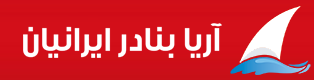             کارشناس امور بندری شرکت آریا بنادر ایرانیان                                         امیر صابری کهناسکلهنام شناورنام شناورنام کشتیرانینام کشتیرانیتناژ  تخلیهتناژ  تخلیهتناژبارگیریتناژبارگیریمحل تخلیهمحل تخلیهمحل تخلیهنوع تجهیزاتمحموله کشتیمحموله کشتیمحموله کشتیمحموله کشتیمحموله کشتیتاریخ و ساعت پهلوگیریتاریخ و ساعت پهلوگیریتاریخ و ساعت شروع عملیاتتناژ  تخلیه و بارگیــریتناژ  تخلیه و بارگیــریتناژ  تخلیه و بارگیــریتناژ  تخلیه و بارگیــریتناژ  تخلیه و بارگیــریمجموع تناژ سه شیفتتناژباقیمانده /اتمام تخلیه یا بارگیری(تن)تناژباقیمانده /اتمام تخلیه یا بارگیری(تن)زمان عملیات(OT)زمان عملیات(OT)زمان عملیات(OT)زمان عملیات(OT)نرم متوسطنرم متوسطنرم متوسطنرم متوسطماندگاری دراسکله(ساعت)ماندگاری دراسکله(ساعت)ماندگاری دراسکله(ساعت)اسکلهنام شناورنام شناورنام کشتیرانینام کشتیرانیتناژ  تخلیهتناژ  تخلیهتناژبارگیریتناژبارگیریمحل تخلیهمحل تخلیهمحل تخلیهنوع تجهیزاتتخلیهتخلیهتخلیهبارگیریبارگیریتاریخ و ساعت پهلوگیریتاریخ و ساعت پهلوگیریتاریخ و ساعت شروع عملیاتتناژصبحتناژصبحتناژصبحتناژعصرتناژشبمجموع تناژ سه شیفتتناژباقیمانده /اتمام تخلیه یا بارگیری(تن)تناژباقیمانده /اتمام تخلیه یا بارگیری(تن)تخلیهتخلیهبارگیریبارگیریتخلیهتخلیهبارگیریبارگیریماندگاری دراسکله(ساعت)ماندگاری دراسکله(ساعت)ماندگاری دراسکله(ساعت)3بالتیسکی-111بالتیسکی-111کالابران نسیم دریاکالابران نسیم دریا16581658**محوطهمحوطهمحوطهتخته-چوب گردتخته-چوب گردتخته-چوب گرد**09/08/0109/08/013بالتیسکی-111بالتیسکی-111کالابران نسیم دریاکالابران نسیم دریا16581658**محوطهمحوطهمحوطهتخته-چوب گردتخته-چوب گردتخته-چوب گرد**16:3016:304آرکانور-2آرکانور-2اتحاد تجارت خورشید تاباناتحاد تجارت خورشید تابان24982498**انبار1.2هکتاریانبار1.2هکتاریانبار1.2هکتاریذرتذرتذرت**09/08/0109/08/014آرکانور-2آرکانور-2اتحاد تجارت خورشید تاباناتحاد تجارت خورشید تابان24982498**انبار1.2هکتاریانبار1.2هکتاریانبار1.2هکتاریذرتذرتذرت**17:3017:304ولگادون-211ولگادون-211شمیم دریاشمیم دریا43624362**خلیج فارسخلیج فارسخلیج فارسمنگان 224مینی لودرجوجوجو**06/08/0106/08/0106/08/01ت: 92ت: 92ت: 92ت: *ت: *ت: 92اتمام  تخلیه:  10:00اتمام  تخلیه:  10:0003:1503:15**2828**5656564ولگادون-211ولگادون-211شمیم دریاشمیم دریا43624362**خلیج فارسخلیج فارسخلیج فارسمنگان 224مینی لودرجوجوجو**01:2001:2007:4003:1503:15**2828**5656565کروس-1کروس-1کالابران نسیم دریاکالابران نسیم دریا2324232415771577محوطهمحوطهمحوطهلیبهر 4006-ایتال تخته-کانتینرآهن ورق گرم-میله توپرتخته-کانتینرآهن ورق گرم-میله توپرتخته-کانتینرآهن ورق گرم-میله توپرپالت-کیسهپالت-کیسه06/08/0106/08/0106/08/01ت:*ت:*ت:*ت:*ت:*ت:***********************14:4014:40**3333***5کروس-1کروس-1کالابران نسیم دریاکالابران نسیم دریا2324232415771577محوطهمحوطهمحوطهلیبهر 4006-ایتال تخته-کانتینرآهن ورق گرم-میله توپرتخته-کانتینرآهن ورق گرم-میله توپرتخته-کانتینرآهن ورق گرم-میله توپرپالت-کیسهپالت-کیسه08:3008:3012:45ب:220ب:220ب:220ب:101ب: 158ب: 479باقی بارگیری: 645باقی بارگیری: 645**14:4014:40**3333***6نجوی-2نجوی-2پارساگستر آرباهپارساگستر آرباه17611761**محوطهمحوطهمحوطهریلی 4011رول آهن سردتختهرول آهن سردتختهرول آهن سردتخته**08/08/0108/08/0109/08/01ت:53ت:53ت:53ت:189ت: 530ت: 772باقی تخلیه: 989باقی تخلیه: 98916:0016:00**4848*****6نجوی-2نجوی-2پارساگستر آرباهپارساگستر آرباه17611761**محوطهمحوطهمحوطهریلی 4011رول آهن سردتختهرول آهن سردتختهرول آهن سردتخته**18:1518:1511:3016:0016:00**4848*****7بریوخوتسکیبریوخوتسکیشمیم دریاشمیم دریا42004200**سیلوی دریای خزر.امیرآروینسیلوی دریای خزر.امیرآروینسیلوی دریای خزر.امیرآروینگاتوالدجوجوجو**08/08/0108/08/0108/08/01ت:1355ت:1355ت:1355ت:1064ت: 329ت:2748باقی تخلیه: 632باقی تخلیه: 63217:5517:55**153153*****7بریوخوتسکیبریوخوتسکیشمیم دریاشمیم دریا42004200**سیلوی دریای خزر.امیرآروینسیلوی دریای خزر.امیرآروینسیلوی دریای خزر.امیرآروینگاتوالدجوجوجو**17:1517:1522:4517:5517:55**153153*****اسکلهاسکلهنام شناورنام شناورنام کشتیرانینام کشتیرانیتناژ  تخلیهتناژ  تخلیهتناژبارگیری تناژبارگیری محل تخلیهنوع تجهیزاتنوع تجهیزاتنوع تجهیزاتمحموله کشتیمحموله کشتیمحموله کشتیتاریخ و ساعت پهلوگیریتاریخ و ساعت پهلوگیریتاریخ و ساعت شروع عملیاتتاریخ و ساعت شروع عملیاتتاریخ و ساعت شروع عملیاتتناژ  تخلیه و بارگیــریتناژ  تخلیه و بارگیــریتناژ  تخلیه و بارگیــریتناژ  تخلیه و بارگیــریمجموع تناژ سه شیفتمجموع تناژ سه شیفتتناژباقیمانده /اتمام تخلیه یا بارگیری(تن)تناژباقیمانده /اتمام تخلیه یا بارگیری(تن)زمان عملیات(OT)زمان عملیات(OT)زمان عملیات(OT)زمان عملیات(OT)نرم متوسطنرم متوسطنرم متوسطنرم متوسطماندگاری در اسکله (ساعت)ماندگاری در اسکله (ساعت)اسکلهاسکلهنام شناورنام شناورنام کشتیرانینام کشتیرانیتناژ  تخلیهتناژ  تخلیهتناژبارگیری تناژبارگیری محل تخلیهنوع تجهیزاتنوع تجهیزاتنوع تجهیزاتتخلیهبارگیری بارگیری تاریخ و ساعت پهلوگیریتاریخ و ساعت پهلوگیریتاریخ و ساعت شروع عملیاتتاریخ و ساعت شروع عملیاتتاریخ و ساعت شروع عملیاتتناژصبحتناژعصرتناژعصرتناژشبمجموع تناژ سه شیفتمجموع تناژ سه شیفتتناژباقیمانده /اتمام تخلیه یا بارگیری(تن)تناژباقیمانده /اتمام تخلیه یا بارگیری(تن)تخلیهتخلیهبارگیریبارگیریتخلیهتخلیهبارگیریبارگیریماندگاری در اسکله (ساعت)ماندگاری در اسکله (ساعت)88پارس خزر-2پارس خزر-2کالابران نسیم دریاکالابران نسیم دریا1420142019401940محوطهریلی 4010ریلی 4010ریلی 4010آهن ورق گرمپالتپالت08/08/0108/08/0108/08/0108/08/0108/08/01ت :*ت:*ت:*ت:*ت:*ت:***********************17:4517:45**2020**88پارس خزر-2پارس خزر-2کالابران نسیم دریاکالابران نسیم دریا1420142019401940محوطهریلی 4010ریلی 4010ریلی 4010آهن ورق گرمپالتپالت05:2005:2007:4507:4507:45ب: 123ب:136ب:136ب: 97ب: 356ب: 356باقی بارگیری:1495باقی بارگیری:1495**17:4517:45**2020**88پارس خزر -1پارس خزر -1کالابران نسیم دریا کالابران نسیم دریا 2118211830823082محوطه ریلی4009ریلی4009ریلی4009تخته-آهن ورق کیسهکیسه05/08/0105/08/0105/08/0105/08/0105/08/01ت:*ت:*ت:*ت:*ت:*ت:***********************20:1520:15**3838**88پارس خزر -1پارس خزر -1کالابران نسیم دریا کالابران نسیم دریا 2118211830823082محوطه ریلی4009ریلی4009ریلی4009تخته-آهن ورق کیسهکیسه16:4516:4517:4517:4517:45ب:264ب:254ب:254ب: 251ب: 769ب: 769باقی بارگیری :1578باقی بارگیری :1578**20:1520:15**3838**1313سومیاسومیادریای خزردریای خزر65446544996996محوطهحمل یکسرهلیبهر4017.مکنده234.مینی لودرلیبهر4017.مکنده234.مینی لودرلیبهر4017.مکنده234.مینی لودرکانتینر   گندمسواری – پالت کیسه-کانتینر سواری – پالت کیسه-کانتینر 08/08/0108/08/0108/08/0108/08/0108/08/01ت:1668ت:764ت:764ت: 130ت:2562ت:2562اتمام تخلیه:  05:00اتمام تخلیه:  05:0016:1516:15**158158****1313سومیاسومیادریای خزردریای خزر65446544996996محوطهحمل یکسرهلیبهر4017.مکنده234.مینی لودرلیبهر4017.مکنده234.مینی لودرلیبهر4017.مکنده234.مینی لودرکانتینر   گندمسواری – پالت کیسه-کانتینر سواری – پالت کیسه-کانتینر 05:5005:5006:4506:4506:45ب:*ب:*ب:*ب:*ب:*ب:*باقی بارگیری:996باقی بارگیری:99616:1516:15**158158****